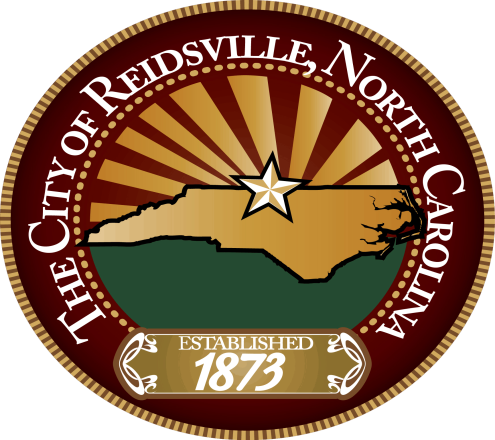 THE CITY OF REIDSVILLEIS RECRUITING FOR THE POSITION OFPLANNER IPosted: JANUARY 13, 2020 through FEBRUARY 10, 2020For information on the position and how to apply please visit:https://jobs.reidsvillenc.gov/